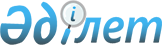 О переименовании улицы села Жиренкопа Жиренкопинского сельского округа Кобдинского районаРешение акима Жиренкопинского сельского округа Кобдинского района Актюбинской области от 25 ноября 2022 года № 12. Зарегистрировано в Министерстве юстиции Республики Казахстан 29 ноября 2022 года № 30824
      В соответствии со статьей 35 Закона Республики Казахстан "О местном государственном управлении и самоуправлении в Республике Казахстан", подпунктом 4) статьи 14 Закона Республики Казахстан "Об административно – территориальном устройстве Республики Казахстан", с учетом мнения населения села Жиренкопа Жиренкопинского сельского округа и на основании заключения областной ономастической комиссии при акимате Актюбинской области от 26 марта 2021 года № 1, РЕШИЛ:
      1. Переименовать улицу Жастар села Жиренкопа Жиренкопинского сельского округа на улицу Отырар.
      2. Государственному учреждению "Аппарат акима Жиренкопинского сельского округа Кобдинского района Актюбинского области" в установленном законодательством порядке обеспечить:
      1) государственную регистрацию настоящего решения в Министерстве юстиции Республики Казахстан;
      2) размещение настоящего решения на интернет-ресурсе акимата Кобдинского района после его официального опубликования.
      3. Контроль за исполнением настоящего решения оставляю за собой.
      4. Настоящее решение вводится в действие по истечении десяти календарных дней после дня его первого официального опубликования.
					© 2012. РГП на ПХВ «Институт законодательства и правовой информации Республики Казахстан» Министерства юстиции Республики Казахстан
				
      аким Жиренкопинского сельского округа 

А. Тастаев
